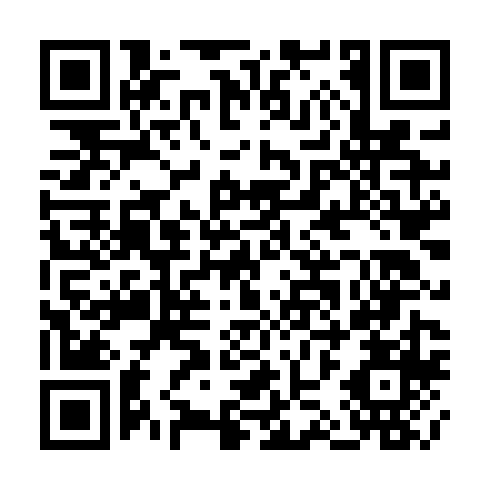 Ramadan times for Jablonowo Pomorskie, PolandMon 11 Mar 2024 - Wed 10 Apr 2024High Latitude Method: Angle Based RulePrayer Calculation Method: Muslim World LeagueAsar Calculation Method: HanafiPrayer times provided by https://www.salahtimes.comDateDayFajrSuhurSunriseDhuhrAsrIftarMaghribIsha11Mon4:104:106:0711:533:435:415:417:3112Tue4:074:076:0411:533:455:435:437:3313Wed4:054:056:0211:533:465:455:457:3514Thu4:024:026:0011:523:485:465:467:3715Fri4:004:005:5711:523:495:485:487:3916Sat3:573:575:5511:523:515:505:507:4117Sun3:543:545:5211:523:525:525:527:4318Mon3:513:515:5011:513:545:545:547:4519Tue3:493:495:4711:513:555:565:567:4720Wed3:463:465:4511:513:575:575:577:4921Thu3:433:435:4311:503:585:595:597:5222Fri3:403:405:4011:503:596:016:017:5423Sat3:373:375:3811:504:016:036:037:5624Sun3:353:355:3511:504:026:056:057:5825Mon3:323:325:3311:494:046:076:078:0026Tue3:293:295:3011:494:056:086:088:0327Wed3:263:265:2811:494:076:106:108:0528Thu3:233:235:2611:484:086:126:128:0729Fri3:203:205:2311:484:096:146:148:1030Sat3:173:175:2111:484:116:166:168:1231Sun4:144:146:1812:475:127:177:179:141Mon4:114:116:1612:475:137:197:199:172Tue4:084:086:1412:475:157:217:219:193Wed4:054:056:1112:475:167:237:239:224Thu4:014:016:0912:465:177:257:259:245Fri3:583:586:0612:465:197:277:279:276Sat3:553:556:0412:465:207:287:289:297Sun3:523:526:0212:455:217:307:309:328Mon3:493:495:5912:455:227:327:329:349Tue3:453:455:5712:455:247:347:349:3710Wed3:423:425:5512:455:257:367:369:40